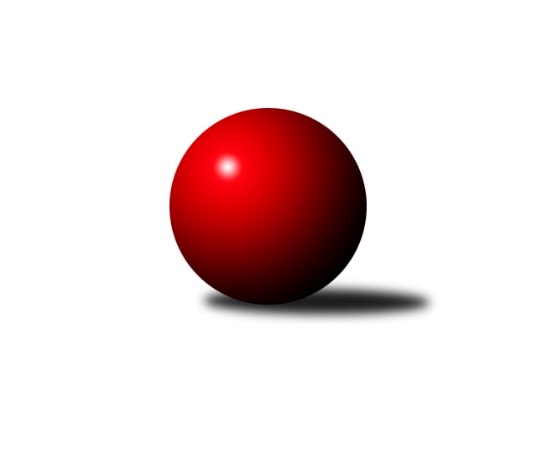 Č.19Ročník 2017/2018	17.2.2018Nejlepšího výkonu v tomto kole: 2760 dosáhlo družstvo: TJ Lokomotiva Ústí n. L. BKrajský přebor Ústeckého kraje 2017/2018Výsledky 19. kolaSouhrnný přehled výsledků:KK Hvězda Trnovany C	- TJ Sokol Údlice	1.5:6.5	2426:2546	4.5:7.5	16.2.TJ Lokomotiva Ústí n. L. B	- TJ Slovan Vejprty	8:0	2760:2563	10.0:2.0	16.2.TJ Sokol Duchcov B	- TJ VTŽ Chomutov B	7:1	2706:2479	9.0:3.0	16.2.TJ Elektrárny Kadaň B	- TJ Lokomotiva Žatec	5:3	2653:2615	7.0:5.0	17.2.SKK Bílina	- TJ Teplice Letná B	5:3	2518:2480	8.0:4.0	17.2.TJ SK Verneřice 	- KO Česká Kamenice	5:3	2425:2326	7.0:5.0	17.2.ASK Lovosice	- Sokol Ústí n. L.	7:1	2535:2319	9.0:3.0	17.2.Tabulka družstev:	1.	TJ Sokol Údlice	19	16	1	2	105.5 : 46.5 	145.5 : 82.5 	 2543	33	2.	TJ Sokol Duchcov B	19	16	0	3	113.5 : 38.5 	149.0 : 79.0 	 2549	32	3.	TJ Elektrárny Kadaň B	19	12	2	5	91.0 : 61.0 	125.0 : 103.0 	 2509	26	4.	TJ Slovan Vejprty	19	11	1	7	81.5 : 70.5 	121.5 : 106.5 	 2503	23	5.	TJ Lokomotiva Ústí n. L. B	19	9	0	10	79.0 : 73.0 	113.5 : 114.5 	 2462	18	6.	KO Česká Kamenice	19	9	0	10	77.0 : 75.0 	114.5 : 113.5 	 2467	18	7.	ASK Lovosice	19	9	0	10	72.5 : 79.5 	105.0 : 123.0 	 2420	18	8.	SKK Bílina	19	8	1	10	66.5 : 85.5 	112.5 : 115.5 	 2464	17	9.	TJ VTŽ Chomutov B	19	8	0	11	71.5 : 80.5 	118.5 : 109.5 	 2486	16	10.	Sokol Ústí n. L.	19	8	0	11	69.0 : 83.0 	98.5 : 129.5 	 2429	16	11.	TJ Lokomotiva Žatec	19	7	1	11	74.0 : 78.0 	117.0 : 111.0 	 2468	15	12.	TJ SK Verneřice	19	6	1	12	57.0 : 95.0 	94.5 : 133.5 	 2449	13	13.	TJ Teplice Letná B	19	6	0	13	61.0 : 91.0 	97.0 : 131.0 	 2488	12	14.	KK Hvězda Trnovany C	19	4	1	14	45.0 : 107.0 	84.0 : 144.0 	 2312	9Podrobné výsledky kola:	 KK Hvězda Trnovany C	2426	1.5:6.5	2546	TJ Sokol Údlice	Ondřej Koblih	 	 215 	 218 		433 	 1:1 	 433 	 	205 	 228		Petr Mako	Michal Bůžek	 	 173 	 206 		379 	 0.5:1.5 	 412 	 	206 	 206		Emil Campr	Miroslava Zemánková	 	 170 	 204 		374 	 1:1 	 421 	 	220 	 201		Vladimír Hurník	Lenka Bůžková	 	 180 	 227 		407 	 1:1 	 417 	 	210 	 207		Miroslav Zítek	Pavlína Kubitová	 	 211 	 184 		395 	 0:2 	 438 	 	213 	 225		Jaroslav Verner	Milan Nový	 	 210 	 228 		438 	 1:1 	 425 	 	221 	 204		Martin Vršanrozhodčí: Nejlepšího výkonu v tomto utkání: 438 kuželek dosáhli: Jaroslav Verner, Milan Nový	 TJ Lokomotiva Ústí n. L. B	2760	8:0	2563	TJ Slovan Vejprty	Josef Matoušek	 	 240 	 221 		461 	 2:0 	 401 	 	204 	 197		Johan Hablawetz	Jiří, ml. Trojan ml.	 	 226 	 209 		435 	 2:0 	 411 	 	214 	 197		Bohuslav Hoffman	Josef Málek	 	 235 	 230 		465 	 1:1 	 464 	 	233 	 231		Miroslav Farkaš	Filip Turtenwald	 	 221 	 219 		440 	 2:0 	 386 	 	196 	 190		Jiří Augustovič	Eugen Škurla	 	 232 	 240 		472 	 1:1 	 453 	 	235 	 218		Josef Hudec	Václav Ajm	 	 240 	 247 		487 	 2:0 	 448 	 	206 	 242		Milan Uherrozhodčí: Nejlepší výkon utkání: 487 - Václav Ajm	 TJ Sokol Duchcov B	2706	7:1	2479	TJ VTŽ Chomutov B	Miroslava Žáková	 	 217 	 204 		421 	 1:1 	 413 	 	220 	 193		Lenka Nováková	František Kopecký	 	 213 	 225 		438 	 1:1 	 415 	 	179 	 236		Rudolf Tesařík	Lenka Chalupová	 	 213 	 226 		439 	 2:0 	 379 	 	194 	 185		Petr Lukšík	Markéta Hofmanová	 	 254 	 203 		457 	 1:1 	 461 	 	217 	 244		Filip Prokeš	Dalibor Dařílek	 	 238 	 258 		496 	 2:0 	 431 	 	229 	 202		Stanislav Novák	Jiří Semelka	 	 245 	 210 		455 	 2:0 	 380 	 	191 	 189		Pavel Vaníčekrozhodčí: Nejlepší výkon utkání: 496 - Dalibor Dařílek	 TJ Elektrárny Kadaň B	2653	5:3	2615	TJ Lokomotiva Žatec	Pavel Bidmon	 	 228 	 225 		453 	 2:0 	 389 	 	212 	 177		Radek Goldšmíd	Antonín Onderka	 	 213 	 213 		426 	 0:2 	 452 	 	215 	 237		Zdeněk, st. Ptáček st.	Nataša Feketi	 	 215 	 235 		450 	 2:0 	 414 	 	199 	 215		Václav Tajbl st.	Robert Ambra	 	 241 	 217 		458 	 1:1 	 451 	 	231 	 220		Iveta Ptáčková	Petr Dvořák	 	 203 	 238 		441 	 1:1 	 464 	 	243 	 221		Michal Dvořák	Zdeněk Hošek	 	 224 	 201 		425 	 1:1 	 445 	 	207 	 238		Jiří Jarolímrozhodčí: Nejlepší výkon utkání: 464 - Michal Dvořák	 SKK Bílina	2518	5:3	2480	TJ Teplice Letná B	Lukáš Uhlíř	 	 228 	 196 		424 	 1:1 	 429 	 	224 	 205		Rudolf Březina	Jiří Pavelka	 	 204 	 192 		396 	 1:1 	 405 	 	195 	 210		Ladislav Čecháček	Zdeněk Vítr	 	 217 	 226 		443 	 2:0 	 384 	 	204 	 180		Milan Hnilica	Martin Vích	 	 212 	 213 		425 	 2:0 	 404 	 	210 	 194		Josef Jiřinský	Rudolf Podhola	 	 206 	 248 		454 	 2:0 	 433 	 	202 	 231		Tomáš Čecháček	Martin Čecho	 	 186 	 190 		376 	 0:2 	 425 	 	222 	 203		Jan Salajkarozhodčí: Nejlepší výkon utkání: 454 - Rudolf Podhola	 TJ SK Verneřice 	2425	5:3	2326	KO Česká Kamenice	Lukáš Zítka	 	 176 	 214 		390 	 1:1 	 397 	 	192 	 205		Vladislav Janda	Daniel Žemlička	 	 203 	 200 		403 	 1:1 	 411 	 	196 	 215		Karel Kühnel	Miroslav Zítka	 	 187 	 185 		372 	 0:2 	 406 	 	195 	 211		Miloš Martínek	Ladislav, st. Elis st.	 	 199 	 216 		415 	 1:1 	 406 	 	202 	 204		Tomáš Malec	Patrik Kukeně	 	 206 	 216 		422 	 2:0 	 363 	 	178 	 185		Petr Šmelhaus	Daniel Sekyra	 	 223 	 200 		423 	 2:0 	 343 	 	173 	 170		Lubomír Holýrozhodčí: Nejlepší výkon utkání: 423 - Daniel Sekyra	 ASK Lovosice	2535	7:1	2319	Sokol Ústí n. L.	Jaroslav Chot	 	 212 	 205 		417 	 1:1 	 414 	 	203 	 211		Jindřich Wolf	Tomáš Charvát	 	 226 	 220 		446 	 2:0 	 403 	 	202 	 201		Petr Bílek	Jaroslav Ondráček	 	 207 	 194 		401 	 1:1 	 403 	 	206 	 197		Petr Málek	Anna Houdková	 	 206 	 228 		434 	 2:0 	 370 	 	185 	 185		Petr, st. Kunt st.	Ladislav Zalabák	 	 199 	 191 		390 	 1:1 	 374 	 	171 	 203		Petr, ml. Kunt ml.	Jakub Hudec	 	 223 	 224 		447 	 2:0 	 355 	 	193 	 162		Milan Schořrozhodčí: Nejlepší výkon utkání: 447 - Jakub HudecPořadí jednotlivců:	jméno hráče	družstvo	celkem	plné	dorážka	chyby	poměr kuž.	Maximum	1.	Martin Vršan 	TJ Sokol Údlice	441.06	297.6	143.4	3.1	9/10	(478)	2.	Jaroslav Verner 	TJ Sokol Údlice	440.79	300.7	140.1	4.8	7/10	(478)	3.	Stanislav, st. Šmíd  st.	TJ VTŽ Chomutov B	438.88	293.4	145.5	2.4	10/11	(482)	4.	Petr Dvořák 	TJ Elektrárny Kadaň B	438.83	296.1	142.7	4.6	8/10	(494)	5.	Patrik Kukeně 	TJ SK Verneřice 	438.78	302.9	135.9	4.3	10/11	(466)	6.	Jakub Hudec 	TJ Slovan Vejprty	438.13	295.0	143.1	4.8	10/11	(466)	7.	Martin Budský 	TJ Slovan Vejprty	437.69	298.4	139.3	5.1	9/11	(498)	8.	Antonín Onderka 	TJ Elektrárny Kadaň B	436.24	294.0	142.3	4.4	10/10	(495)	9.	Jiří Semelka 	TJ Sokol Duchcov B	435.19	296.6	138.5	4.1	11/11	(482)	10.	Tomáš Malec 	KO Česká Kamenice	433.68	290.0	143.7	3.4	11/11	(483)	11.	Markéta Hofmanová 	TJ Sokol Duchcov B	433.02	291.2	141.8	3.2	9/11	(503)	12.	Zdeněk Hošek 	TJ Elektrárny Kadaň B	433.02	293.7	139.3	5.1	10/10	(481)	13.	František Kopecký 	TJ Sokol Duchcov B	432.26	294.1	138.1	4.1	11/11	(465)	14.	Jindřich Formánek 	TJ Sokol Duchcov B	429.10	299.3	129.8	9.4	8/11	(464)	15.	Zdeněk Novák 	TJ VTŽ Chomutov B	428.56	292.0	136.5	5.3	8/11	(483)	16.	Josef Málek 	TJ Lokomotiva Ústí n. L. B	428.18	294.1	134.1	5.6	8/11	(466)	17.	Josef Hudec 	TJ Slovan Vejprty	425.37	298.4	126.9	7.8	11/11	(471)	18.	Filip Prokeš 	TJ VTŽ Chomutov B	425.16	294.9	130.3	7.3	10/11	(471)	19.	Zdeněk, st. Ptáček  st.	TJ Lokomotiva Žatec	424.92	297.1	127.8	7.9	10/10	(468)	20.	Miroslava Žáková 	TJ Sokol Duchcov B	424.63	293.1	131.5	6.2	8/11	(477)	21.	Daniel Sekyra 	TJ SK Verneřice 	423.81	295.8	128.0	4.3	11/11	(462)	22.	Tomáš Charvát 	ASK Lovosice	423.76	297.0	126.8	8.9	9/10	(457)	23.	Vladimír Hurník 	TJ Sokol Údlice	423.37	292.1	131.2	6.5	7/10	(482)	24.	Miroslav Farkaš 	TJ Slovan Vejprty	423.25	293.7	129.6	8.8	8/11	(477)	25.	Karel Kühnel 	KO Česká Kamenice	422.78	289.4	133.3	6.3	11/11	(455)	26.	Rudolf Březina 	TJ Teplice Letná B	421.90	294.4	127.5	7.3	10/10	(459)	27.	Lukáš Uhlíř 	SKK Bílina	420.01	294.3	125.7	5.7	9/10	(445)	28.	Emil Campr 	TJ Sokol Údlice	419.45	291.2	128.3	7.3	7/10	(465)	29.	Petr Šmelhaus 	KO Česká Kamenice	418.75	293.8	124.9	7.6	11/11	(445)	30.	Martin Vondráček 	TJ Sokol Údlice	418.64	290.5	128.1	6.9	8/10	(452)	31.	Jan Salajka 	TJ Teplice Letná B	418.59	283.9	134.7	6.4	9/10	(442)	32.	Milan Uher 	TJ Slovan Vejprty	418.31	292.5	125.8	7.7	11/11	(470)	33.	Petr Málek 	Sokol Ústí n. L.	418.12	289.4	128.7	5.5	9/10	(445)	34.	Ladislav Čecháček 	TJ Teplice Letná B	417.48	285.9	131.6	7.4	10/10	(480)	35.	Petr Mako 	TJ Sokol Údlice	417.15	288.0	129.2	6.6	9/10	(458)	36.	Tomáš Čecháček 	TJ Teplice Letná B	417.10	289.5	127.6	5.3	10/10	(453)	37.	Ladislav Zalabák 	ASK Lovosice	417.04	291.3	125.7	6.7	7/10	(441)	38.	Eugen Škurla 	TJ Lokomotiva Ústí n. L. B	416.96	291.8	125.2	7.4	11/11	(492)	39.	Miroslav Zítek 	TJ Sokol Údlice	415.02	295.0	120.0	7.9	8/10	(453)	40.	Jiří Jarolím 	TJ Lokomotiva Žatec	412.99	290.0	123.0	7.3	9/10	(454)	41.	Josef Jiřinský 	TJ Teplice Letná B	412.96	281.7	131.2	7.5	7/10	(437)	42.	Miloš Martínek 	KO Česká Kamenice	412.07	290.1	121.9	6.6	9/11	(477)	43.	Martin Čecho 	SKK Bílina	411.40	291.0	120.4	7.6	8/10	(448)	44.	Lenka Nováková 	TJ VTŽ Chomutov B	410.88	286.9	124.0	7.2	9/11	(441)	45.	Jaroslav Chot 	ASK Lovosice	409.77	284.0	125.8	6.7	10/10	(465)	46.	Lukáš Zítka 	TJ SK Verneřice 	409.63	285.7	124.0	8.8	8/11	(476)	47.	Václav Tajbl  st.	TJ Lokomotiva Žatec	409.21	292.1	117.1	7.1	8/10	(439)	48.	Milan Schoř 	Sokol Ústí n. L.	409.21	284.3	124.9	9.0	9/10	(446)	49.	Milan Hnilica 	TJ Teplice Letná B	407.55	287.7	119.9	8.1	8/10	(438)	50.	Filip Turtenwald 	TJ Lokomotiva Ústí n. L. B	407.28	284.3	123.0	7.0	9/11	(453)	51.	Robert Ambra 	TJ Elektrárny Kadaň B	407.11	286.1	121.1	8.1	10/10	(478)	52.	Jindřich Wolf 	Sokol Ústí n. L.	406.61	290.8	115.8	9.1	8/10	(440)	53.	Pavel Bidmon 	TJ Elektrárny Kadaň B	406.11	283.2	122.9	7.5	8/10	(473)	54.	Petr Lukšík 	TJ VTŽ Chomutov B	405.99	286.3	119.7	9.7	11/11	(451)	55.	Martin Vích 	SKK Bílina	404.90	289.2	115.7	9.3	10/10	(442)	56.	Pavlína Černíková 	SKK Bílina	403.70	283.4	120.3	9.7	9/10	(443)	57.	Stanislav Novák 	TJ VTŽ Chomutov B	403.67	281.5	122.2	9.0	9/11	(433)	58.	Iveta Ptáčková 	TJ Lokomotiva Žatec	402.67	284.9	117.8	7.0	9/10	(451)	59.	Miroslav Zítka 	TJ SK Verneřice 	400.33	284.8	115.5	9.4	8/11	(445)	60.	Petr, ml. Kunt  ml.	Sokol Ústí n. L.	399.59	276.4	123.1	7.5	8/10	(427)	61.	Jitka Šálková 	KK Hvězda Trnovany C	399.22	281.9	117.3	8.7	11/11	(461)	62.	Pavlína Kubitová 	KK Hvězda Trnovany C	399.02	280.7	118.3	8.8	8/11	(447)	63.	Petr, st. Kunt  st.	Sokol Ústí n. L.	397.29	282.8	114.5	8.1	10/10	(440)	64.	Vladislav Janda 	KO Česká Kamenice	397.03	280.6	116.4	7.7	9/11	(442)	65.	Miloš Maňour 	ASK Lovosice	396.04	275.3	120.7	8.4	9/10	(432)	66.	Radek Goldšmíd 	TJ Lokomotiva Žatec	391.98	275.5	116.5	9.4	7/10	(457)	67.	Ladislav, ml. Elis  ml.	TJ SK Verneřice 	391.78	280.7	111.1	12.0	8/11	(431)	68.	Petr Kalina 	ASK Lovosice	391.64	273.7	118.0	8.5	10/10	(427)	69.	Nataša Feketi 	TJ Elektrárny Kadaň B	390.88	274.8	116.1	10.1	9/10	(458)	70.	Jiří Pavelka 	SKK Bílina	388.52	280.4	108.1	9.9	8/10	(420)	71.	Jiří Augustovič 	TJ Slovan Vejprty	387.02	273.4	113.6	10.9	8/11	(447)	72.	Pavlína Sekyrová 	TJ SK Verneřice 	386.39	278.4	107.9	12.0	9/11	(451)	73.	Jiří Pulchart 	Sokol Ústí n. L.	383.76	268.5	115.2	9.9	7/10	(410)	74.	Lenka Bůžková 	KK Hvězda Trnovany C	383.41	273.9	109.5	11.9	11/11	(427)	75.	Jaroslav Ondráček 	ASK Lovosice	381.06	276.9	104.2	12.4	9/10	(434)	76.	Miroslava Zemánková 	KK Hvězda Trnovany C	367.53	266.5	101.1	12.2	10/11	(400)	77.	Michal Bůžek 	KK Hvězda Trnovany C	329.42	242.2	87.2	19.9	8/11	(379)		Lenka Chalupová 	TJ Sokol Duchcov B	461.00	310.5	150.5	2.8	2/11	(481)		Miroslav Náhlovský 	KK Hvězda Trnovany C	460.68	311.7	149.0	3.0	5/11	(506)		Martin Bergerhof 	KK Hvězda Trnovany C	448.25	305.3	143.0	4.4	4/11	(464)		Zdeněk Vítr 	SKK Bílina	445.52	298.1	147.4	4.1	6/10	(471)		Antonín Čaboun 	TJ Lokomotiva Žatec	441.48	301.0	140.5	2.9	5/10	(457)		Michal Dvořák 	TJ Lokomotiva Žatec	434.00	286.3	147.7	5.0	3/10	(464)		Jan Zach 	TJ Elektrárny Kadaň B	433.50	300.5	133.0	10.5	2/10	(444)		Anna Houdková 	ASK Lovosice	432.67	296.3	136.3	2.5	3/10	(435)		Lubomír Ptáček 	TJ Lokomotiva Žatec	431.50	302.7	128.8	6.8	3/10	(446)		Martin Soukup 	TJ Teplice Letná B	430.00	288.0	142.0	6.0	1/10	(430)		Petr Bílek 	Sokol Ústí n. L.	429.48	291.7	137.8	5.4	6/10	(453)		Tomáš Zahálka 	TJ Lokomotiva Ústí n. L. B	429.16	293.6	135.6	4.9	5/11	(474)		Josef Matoušek 	TJ Lokomotiva Ústí n. L. B	428.92	293.1	135.8	4.6	4/11	(461)		Václav Ajm 	TJ Lokomotiva Ústí n. L. B	426.79	288.5	138.3	3.2	7/11	(487)		Miroslav Vondra 	SKK Bílina	425.93	291.8	134.2	4.0	5/10	(448)		Emil Kirschdorf 	TJ Lokomotiva Ústí n. L. B	425.00	301.0	124.0	6.0	1/11	(425)		Rudolf Podhola 	SKK Bílina	422.50	286.5	136.0	6.5	2/10	(454)		Věra Šimečková 	KO Česká Kamenice	422.33	288.5	133.8	3.0	3/11	(445)		Pavel Šporer 	TJ Sokol Duchcov B	422.19	295.0	127.2	4.9	7/11	(477)		Jaroslav Seifert 	TJ Elektrárny Kadaň B	421.67	298.3	123.3	5.6	3/10	(448)		Oldřich Fadrhons 	TJ Sokol Údlice	421.33	297.7	123.7	6.3	3/10	(443)		Blažej Kašný 	TJ Sokol Údlice	421.25	295.8	125.5	6.3	4/10	(432)		Milan Vik 	TJ Lokomotiva Ústí n. L. B	418.57	283.9	134.6	4.6	7/11	(454)		Jaroslav Kuneš 	Sokol Ústí n. L.	417.00	287.0	130.0	8.0	1/10	(417)		Jiří, ml. Trojan  ml.	TJ Lokomotiva Ústí n. L. B	416.79	294.7	122.1	8.4	6/11	(443)		Zdeněk Verner 	TJ Lokomotiva Žatec	416.00	298.0	118.0	9.0	1/10	(424)		Dalibor Dařílek 	TJ Sokol Duchcov B	414.82	289.8	125.0	7.8	7/11	(496)		Michaela Šuterová 	TJ Lokomotiva Žatec	412.83	295.2	117.7	8.2	3/10	(427)		Ladislav, st. Elis  st.	TJ SK Verneřice 	412.25	290.3	122.0	7.3	2/11	(430)		Daniel Žemlička 	TJ SK Verneřice 	410.29	285.9	124.4	10.4	4/11	(443)		Petr, st. Zalabák  st.	ASK Lovosice	410.13	295.0	115.1	10.3	4/10	(449)		Petr Kuneš 	Sokol Ústí n. L.	408.00	280.0	128.0	8.0	1/10	(408)		Pavel Vaníček 	TJ VTŽ Chomutov B	406.00	282.3	123.7	10.0	3/11	(447)		Zdeněk Šimáček 	ASK Lovosice	406.00	293.0	113.0	9.0	1/10	(406)		Viktor Žďárský 	TJ VTŽ Chomutov B	405.50	288.5	117.0	9.0	2/11	(427)		Jaroslav Filip 	TJ Teplice Letná B	405.00	289.0	116.0	8.0	1/10	(405)		Zdeněk, ml. Ptáček  ml.	TJ Lokomotiva Žatec	404.00	284.7	119.3	7.0	3/10	(411)		Milan Šelicha 	TJ SK Verneřice 	402.50	290.0	112.5	8.3	1/11	(419)		Gerhard Schlögl 	SKK Bílina	401.02	284.0	117.1	7.2	6/10	(439)		Tomáš Šaněk 	SKK Bílina	400.00	261.0	139.0	10.0	1/10	(400)		Ladislav Sedlák 	TJ Teplice Letná B	399.67	276.8	122.8	7.0	3/10	(435)		Eduard Šram 	TJ SK Verneřice 	397.00	284.9	112.1	10.1	7/11	(418)		Karel Bouša 	TJ Teplice Letná B	396.67	279.7	117.0	7.0	3/10	(409)		Ondřej Koblih 	KK Hvězda Trnovany C	396.56	283.7	112.9	10.8	3/11	(433)		Miroslav Hilzensauer 	TJ Sokol Duchcov B	396.25	277.5	118.8	8.0	4/11	(407)		Viktor Kováč 	Sokol Ústí n. L.	396.00	291.0	105.0	10.0	1/10	(396)		Jiří Malec 	KO Česká Kamenice	395.90	277.3	118.6	9.2	5/11	(433)		Jaroslav Hodinář 	TJ Sokol Údlice	395.00	263.0	132.0	10.0	1/10	(395)		Johan Hablawetz 	TJ Slovan Vejprty	394.50	278.8	115.7	10.2	6/11	(415)		Lada Strnadová 	TJ Elektrárny Kadaň B	392.50	267.5	125.0	5.5	2/10	(403)		Josef Korbelík 	TJ Sokol Údlice	391.00	270.0	121.0	7.0	1/10	(391)		Milan Nový 	KK Hvězda Trnovany C	389.89	282.1	107.8	10.5	4/11	(438)		Rudolf Tesařík 	TJ VTŽ Chomutov B	388.67	272.0	116.7	9.7	3/11	(415)		Eva Chotová 	TJ Lokomotiva Žatec	386.00	289.0	97.0	12.0	1/10	(386)		Dančo Bosilkov 	TJ VTŽ Chomutov B	384.00	268.0	116.0	14.0	1/11	(384)		Karel Beran 	KO Česká Kamenice	384.00	282.5	101.5	11.3	2/11	(404)		Zdeněk Janda 	KO Česká Kamenice	383.00	276.9	106.1	11.3	4/11	(410)		Olga Urbanová 	KO Česká Kamenice	383.00	286.0	97.0	16.0	1/11	(383)		Milan Daniš 	TJ Sokol Údlice	381.00	274.0	107.0	9.0	1/10	(381)		Arnošt Werschall 	TJ Slovan Vejprty	381.00	278.7	102.3	10.7	3/11	(416)		Eduard Skála 	TJ Teplice Letná B	381.00	284.0	97.0	8.0	1/10	(381)		Bohuslav Hoffman 	TJ Slovan Vejprty	380.00	262.0	118.0	15.5	2/11	(411)		Lubomír Holý 	KO Česká Kamenice	378.00	273.0	105.0	15.5	2/11	(413)		Marie Juklová 	TJ Lokomotiva Ústí n. L. B	378.00	274.5	103.5	12.0	4/11	(385)		Pavel Klíž 	ASK Lovosice	372.00	243.0	129.0	8.0	1/10	(372)		Milan Wundrawitz 	Sokol Ústí n. L.	372.00	267.0	105.0	12.5	2/10	(387)		František Ajm 	TJ Lokomotiva Ústí n. L. B	372.00	274.0	98.0	12.0	1/11	(372)		Pavel Vacinek 	TJ Lokomotiva Žatec	372.00	275.0	97.0	8.0	1/10	(372)		Karel Sottner 	TJ Lokomotiva Ústí n. L. B	367.00	253.0	114.0	10.5	2/11	(397)		Rudolf Hofmann 	TJ Lokomotiva Žatec	357.00	260.0	97.0	14.5	2/10	(359)		Pavel Wágner 	ASK Lovosice	349.00	269.0	80.0	17.0	1/10	(349)		Lucie Johannisová 	KK Hvězda Trnovany C	345.00	250.0	95.0	10.0	1/11	(345)		Jiří, st. Trojan  st.	TJ Lokomotiva Ústí n. L. B	339.00	242.0	97.0	18.0	1/11	(339)		Barbora Salajková 	KK Hvězda Trnovany C	334.33	245.3	89.0	16.0	3/11	(347)		Václav Martínek 	TJ Sokol Duchcov B	324.00	254.0	70.0	22.0	1/11	(324)Sportovně technické informace:Starty náhradníků:registrační číslo	jméno a příjmení 	datum startu 	družstvo	číslo startu20729	Radek Goldšmíd	17.02.2018	TJ Lokomotiva Žatec	4x20737	Josef Málek	16.02.2018	TJ Lokomotiva Ústí n. L. B	4x13946	Petr Dvořák	17.02.2018	TJ Elektrárny Kadaň B	3x3337	Pavel Vaníček	16.02.2018	TJ VTŽ Chomutov B	7x24972	Eugen Škurla	16.02.2018	TJ Lokomotiva Ústí n. L. B	5x2196	Josef Jiřinský	17.02.2018	TJ Teplice Letná B	5x2194	Milan Hnilica	17.02.2018	TJ Teplice Letná B	5x11896	Rudolf Březina	17.02.2018	TJ Teplice Letná B	5x18212	Tomáš Čecháček	17.02.2018	TJ Teplice Letná B	5x5775	Ondřej Koblih	16.02.2018	KK Hvězda Trnovany C	5x
Hráči dopsaní na soupisku:registrační číslo	jméno a příjmení 	datum startu 	družstvo	Program dalšího kola:20. kolo23.2.2018	pá	16:55	KO Česká Kamenice - TJ Sokol Duchcov B	23.2.2018	pá	17:00	TJ Lokomotiva Ústí n. L. B - ASK Lovosice	24.2.2018	so	9:00	TJ Slovan Vejprty - TJ SK Verneřice 	24.2.2018	so	9:00	TJ VTŽ Chomutov B - KK Hvězda Trnovany C	24.2.2018	so	9:00	TJ Sokol Údlice - SKK Bílina	24.2.2018	so	9:00	TJ Teplice Letná B - TJ Elektrárny Kadaň B	24.2.2018	so	9:00	TJ Lokomotiva Žatec - Sokol Ústí n. L.	Nejlepší šestka kola - absolutněNejlepší šestka kola - absolutněNejlepší šestka kola - absolutněNejlepší šestka kola - absolutněNejlepší šestka kola - dle průměru kuželenNejlepší šestka kola - dle průměru kuželenNejlepší šestka kola - dle průměru kuželenNejlepší šestka kola - dle průměru kuželenNejlepší šestka kola - dle průměru kuželenPočetJménoNázev týmuVýkonPočetJménoNázev týmuPrůměr (%)Výkon2xDalibor DařílekDuchcov4961xDalibor DařílekDuchcov114.494963xVáclav AjmLok. Ústí n/L. B4871xRudolf PodholaBílina111.794545xEugen ŠkurlaLok. Ústí n/L. B4723xJakub HudecLovosice111.074473xJosef MálekLok. Ústí n/L. B4651xVáclav AjmLok. Ústí n/L. B110.94871xMichal DvořákŽatec4643xTomáš CharvátLovosice110.824462xMiroslav FarkašVejprty4644xZdeněk VítrBílina109.09443